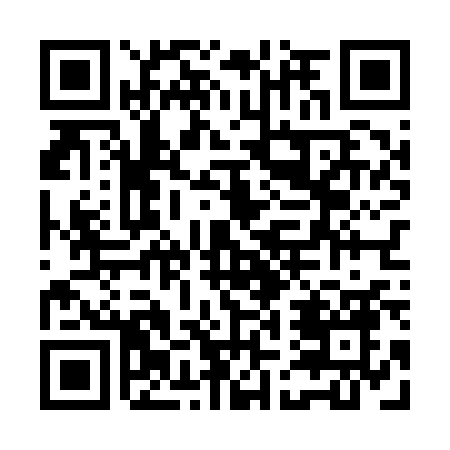 Prayer times for East Grand Forks, Minnesota, USAMon 1 Jul 2024 - Wed 31 Jul 2024High Latitude Method: Angle Based RulePrayer Calculation Method: Islamic Society of North AmericaAsar Calculation Method: ShafiPrayer times provided by https://www.salahtimes.comDateDayFajrSunriseDhuhrAsrMaghribIsha1Mon3:335:331:325:479:3111:312Tue3:335:341:325:479:3011:313Wed3:345:351:335:479:3011:314Thu3:345:351:335:479:3011:315Fri3:345:361:335:479:2911:316Sat3:355:371:335:479:2911:317Sun3:355:381:335:479:2811:318Mon3:365:391:335:479:2811:309Tue3:365:401:335:479:2711:3010Wed3:375:401:345:479:2611:3011Thu3:375:411:345:469:2611:3012Fri3:385:421:345:469:2511:2913Sat3:395:431:345:469:2411:2914Sun3:405:441:345:469:2311:2715Mon3:425:451:345:469:2311:2616Tue3:445:461:345:469:2211:2417Wed3:465:471:345:459:2111:2218Thu3:475:491:345:459:2011:2019Fri3:495:501:345:459:1911:1920Sat3:515:511:355:449:1811:1721Sun3:535:521:355:449:1711:1522Mon3:555:531:355:449:1611:1323Tue3:575:541:355:439:1411:1124Wed3:595:551:355:439:1311:0925Thu4:025:571:355:429:1211:0726Fri4:045:581:355:429:1111:0527Sat4:065:591:355:429:1011:0328Sun4:086:001:355:419:0811:0029Mon4:106:021:355:419:0710:5830Tue4:126:031:355:409:0610:5631Wed4:146:041:345:399:0410:54